Author’s Purpose Practice 				Name: _____________________Directions: Identify the author’s purpose in the following passages. Underline two pieces of text evidence to support your answer.A section in a history book describing the conditions and causes of the Great Depression in the Midwest in the 1930’s. 
Author’s Purpose: _______________________________________A story written about a young boy who moves to a new school and is bullied, but he gains self-confidence by joining a sports team. 
Author’s Purpose: _______________________________________An instructional booklet describing how to operate a smart phone. 
Author’s Purpose: _______________________________________An article where the author argues that an iPhone is better than an Android phone. 
Author’s Purpose: _______________________________________A story about a family who is trying to survive the Great Depression in the Midwest in the 1930s. 
Author’s Purpose: _______________________________________A poem about why the iPhone is the greatest consumer electronic device ever made.
Author’s Purpose: _______________________________________The story of a young athlete who takes steroids and his life and future fall apart. 
Author’s Purpose: _______________________________________A speech written by a professional athlete listing the negative effects of steroids and urging young athletes not to take them. 
Author’s Purpose: _______________________________________Helen KellerDirections:  Complete the chart below.“Water” by Helen Keller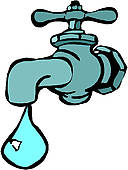 In the chart below, record the major events and supporting details of Helen Keller’s “Water”. Be sure to record them in chronological order (in order of time)!Which event helps Helen to recognize the meaning of w-a-t-e-r?


Explain how water from a pump is different from water in the mug.

What does “Water” illustrate about teaching someone an idea?

How does Keller feel when she goes to bed on the night she learned about w-a-t-e-r? Why does she feel this way?

Make a prediction: What will Keller want to do when she wakes up?

What is Helen Keller’s purpose for writing water?
“Learning can provide freedom.” Explain how this quote is true for Helen Keller. Author’s purpose:  an author’s main _____________________ for writing. 
General purposes are:
*______________________ The author tries to get you do something or ____________
what s/he is saying. 
*______________________ The author gives you ___________________ about a topic. 
*______________________ The author tells us a _________________ that we will enjoy. 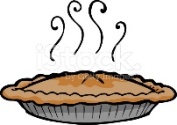 Memoir:  tells about an ___________________ or a time in the ______________________ own life. The author may include his or her own thoughts, feelings and reactions. What I already knowWhat I learnedQuestions I still haveEventAuthor’s thoughts and feelings about the event